МИНИСТЕРСТВО ОБРАЗОВАНИЯ МОСКОВСКОЙ ОБЛАСТИГБПОУ МО «КОЛОМЕНСКИЙ АГРАРНЫЙ КОЛЛЕДЖ»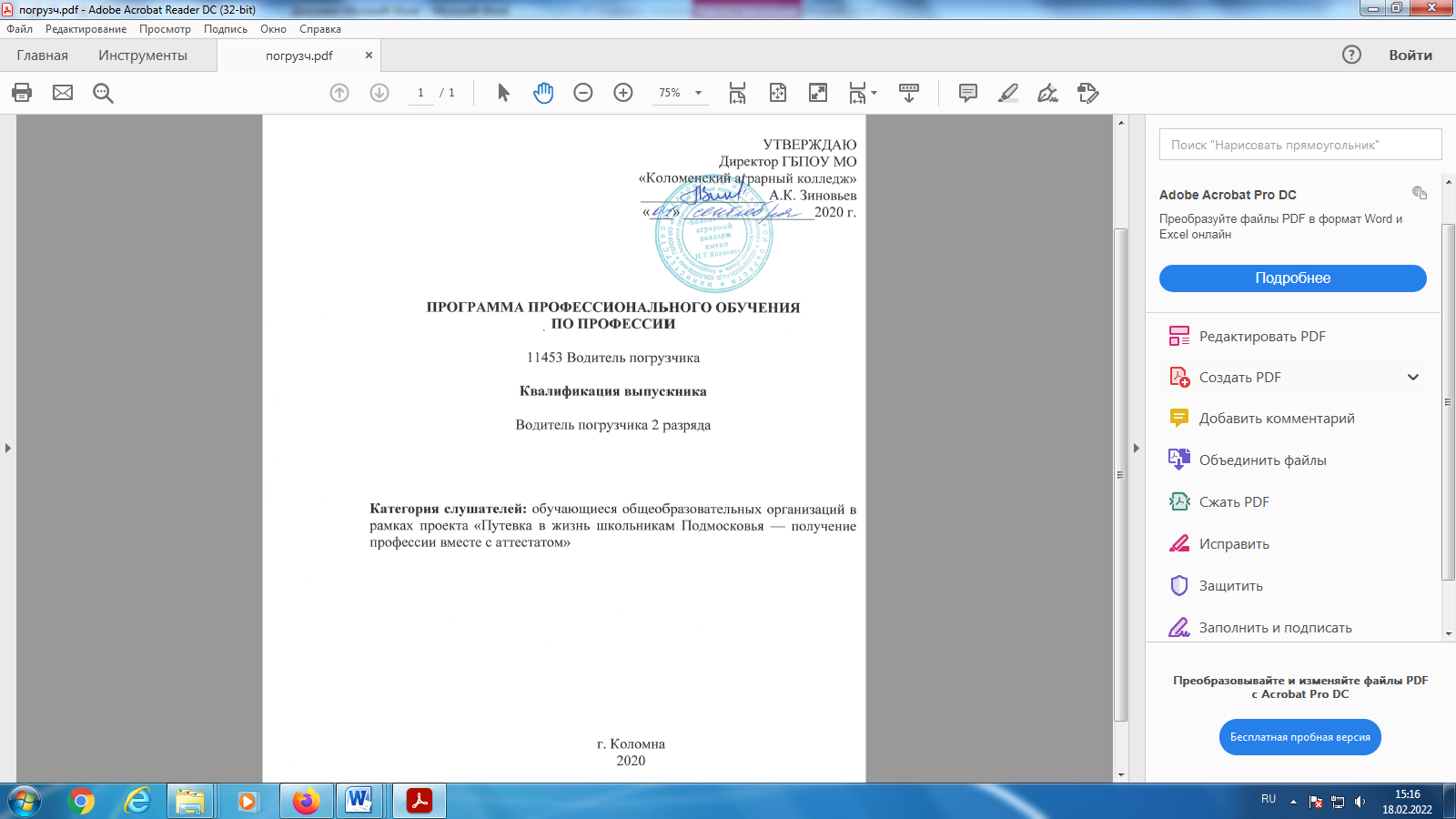 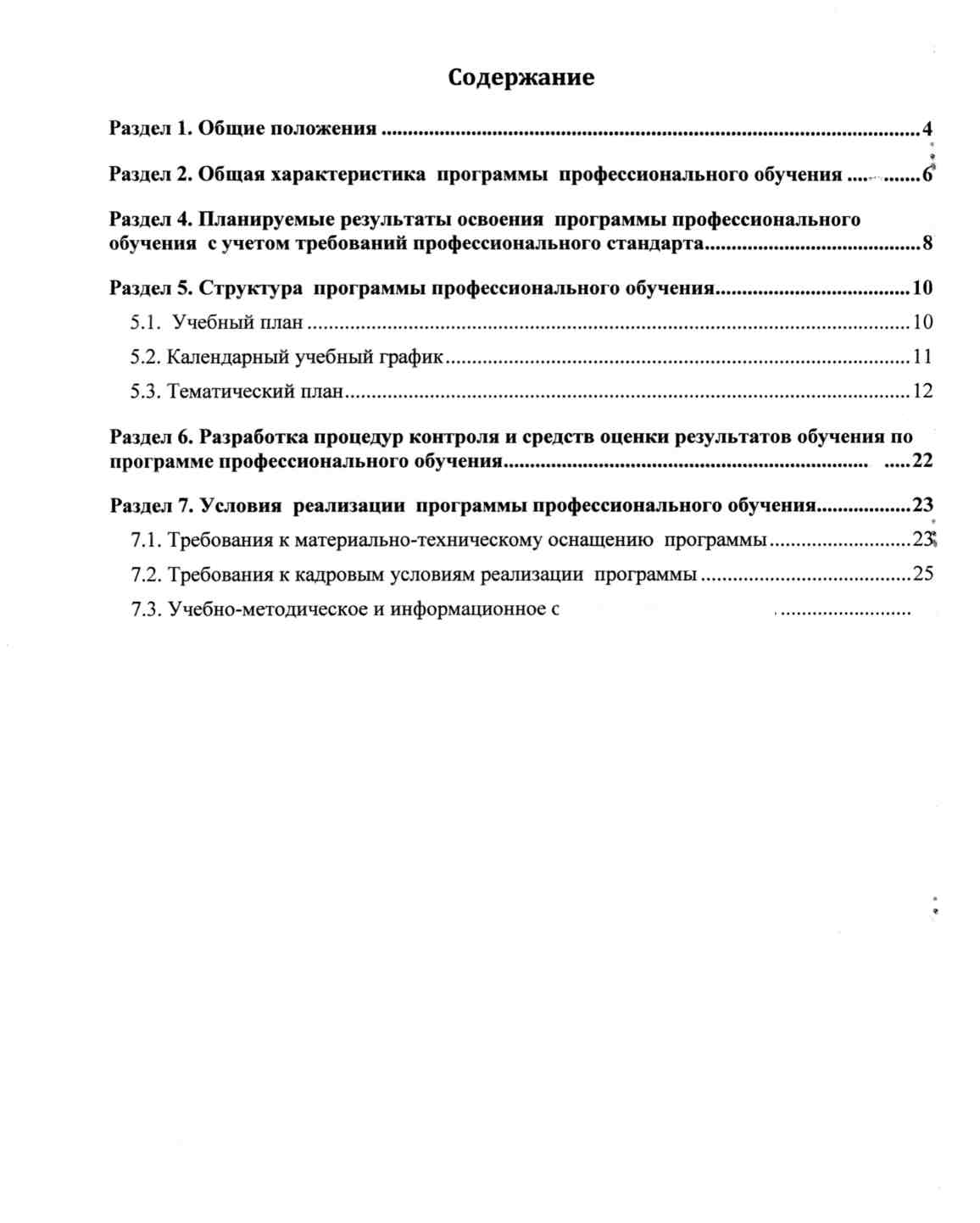 •беспечение программы.25I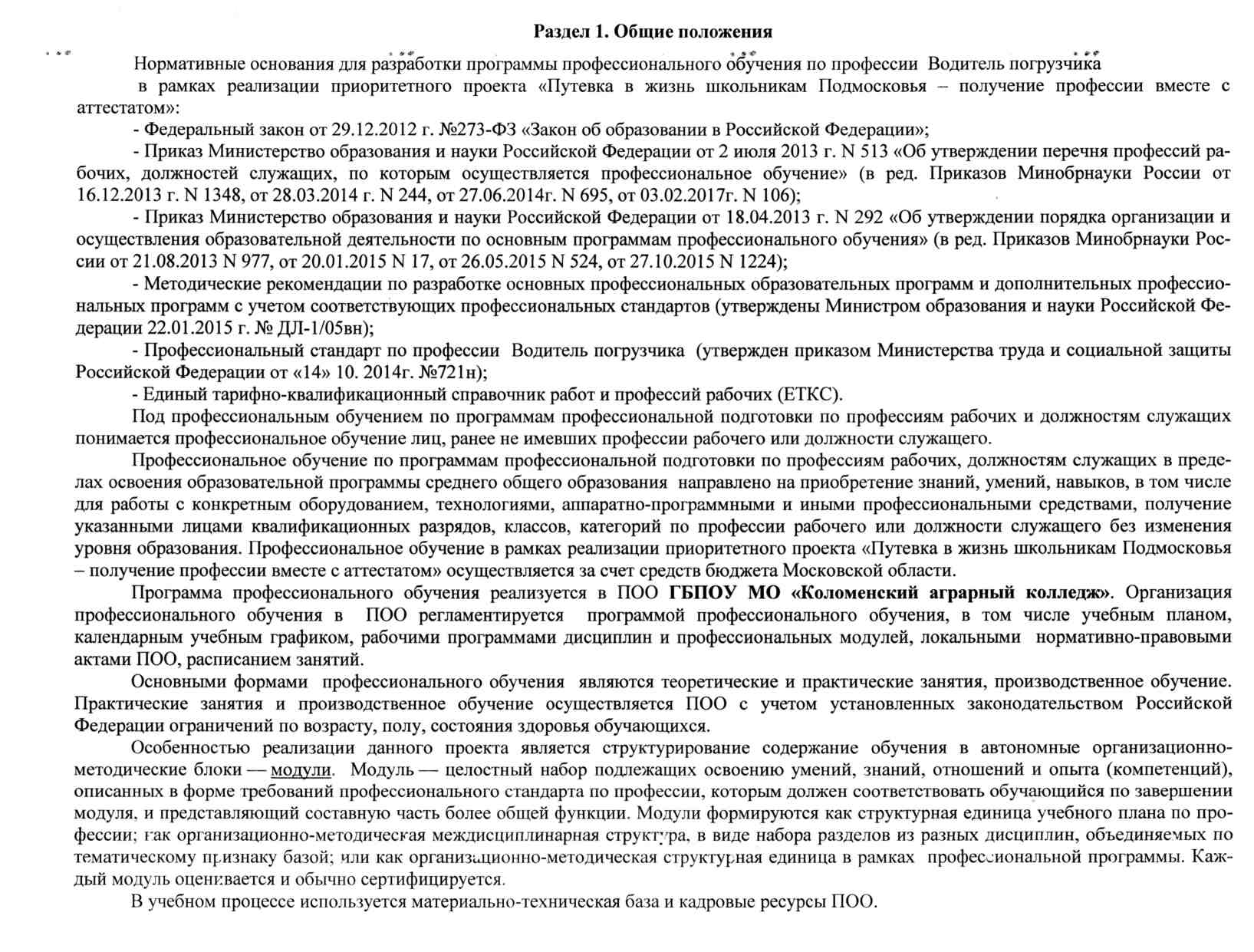 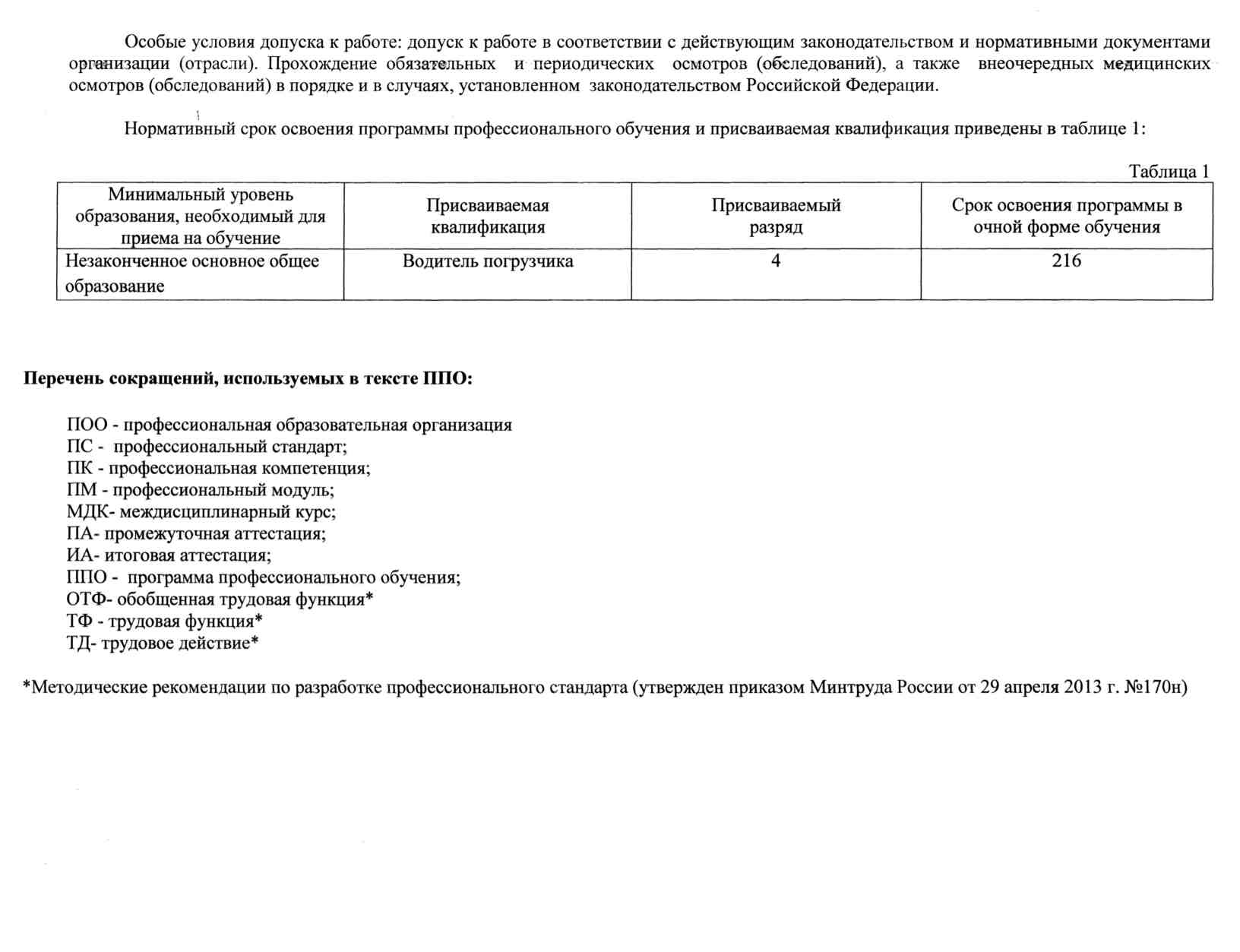 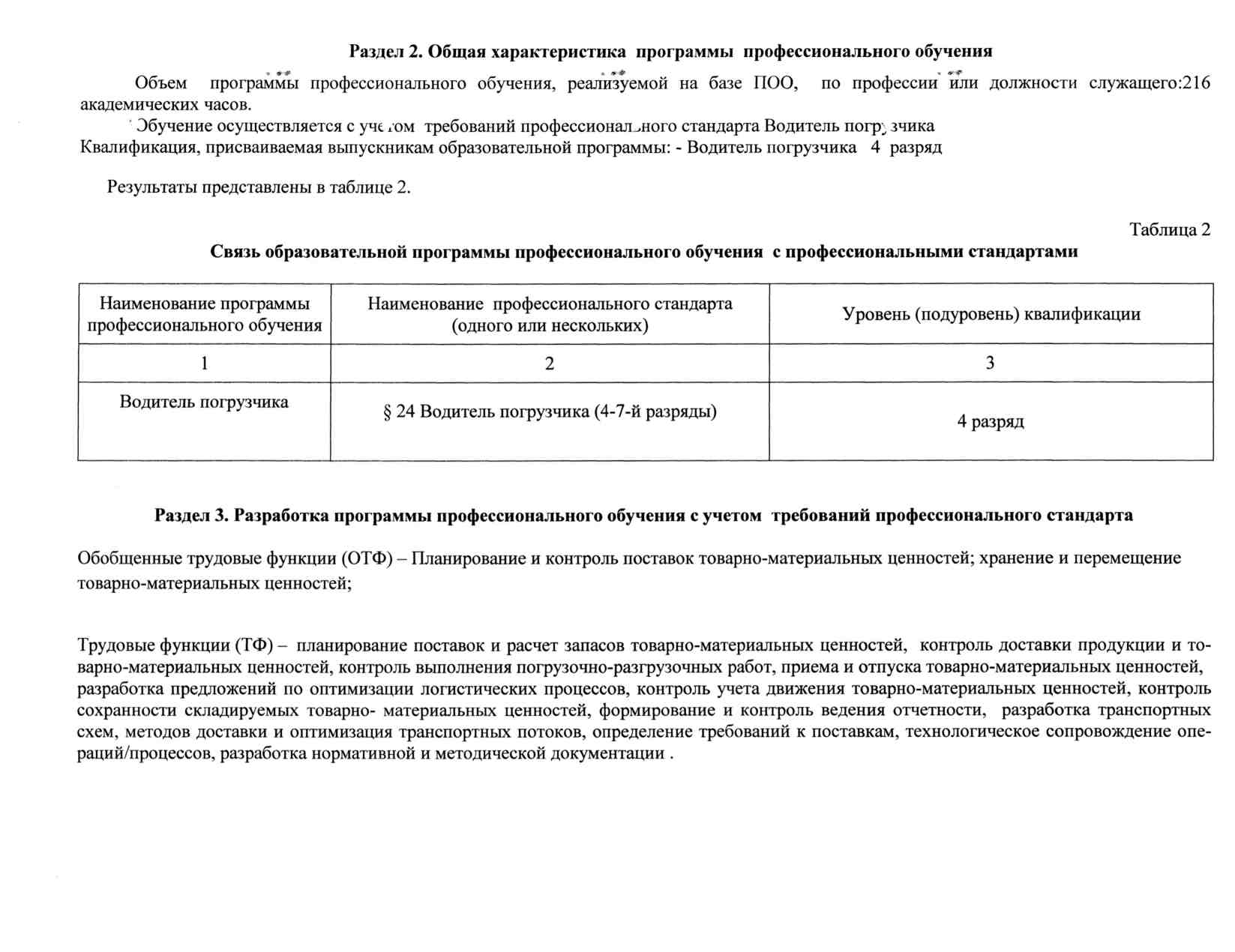 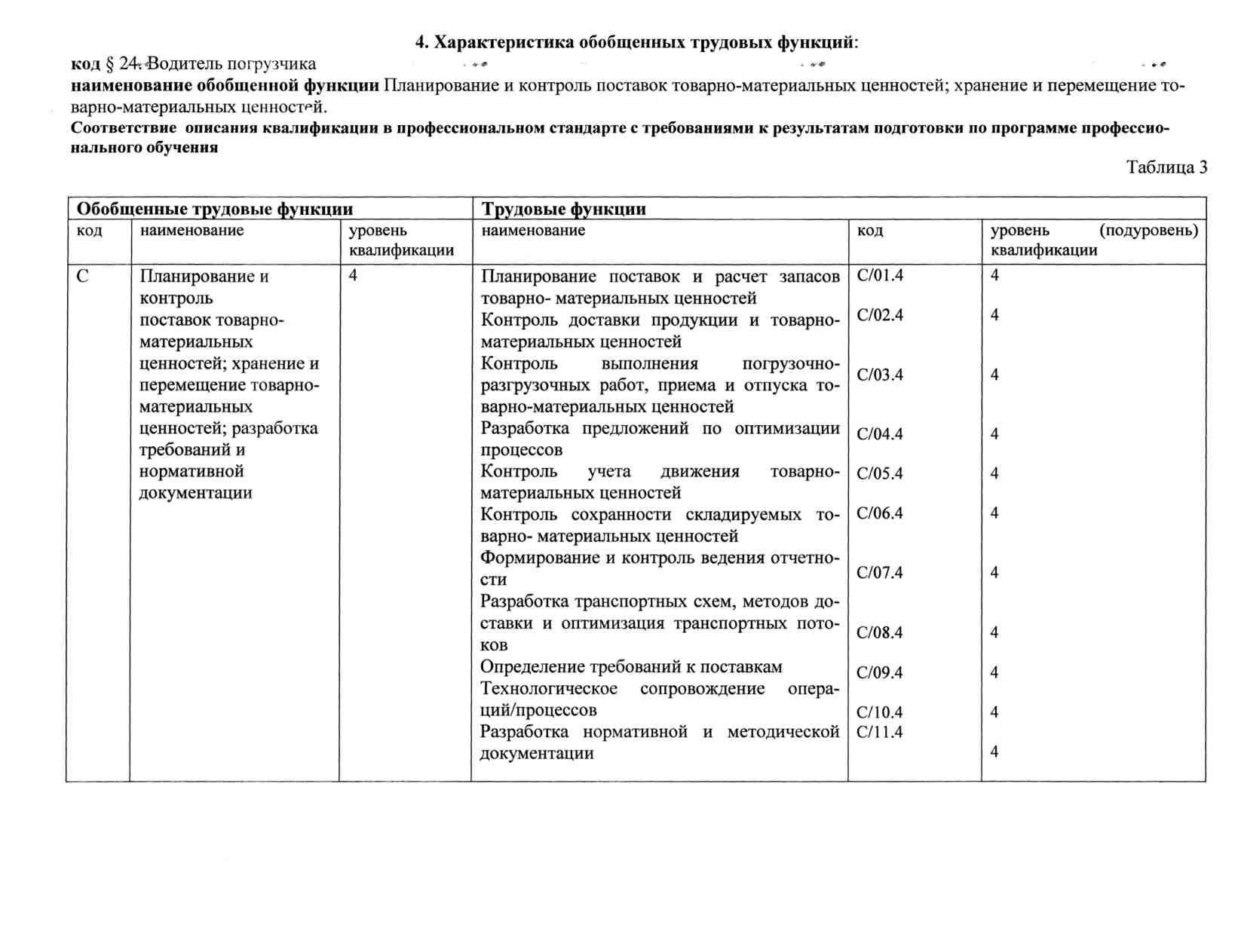 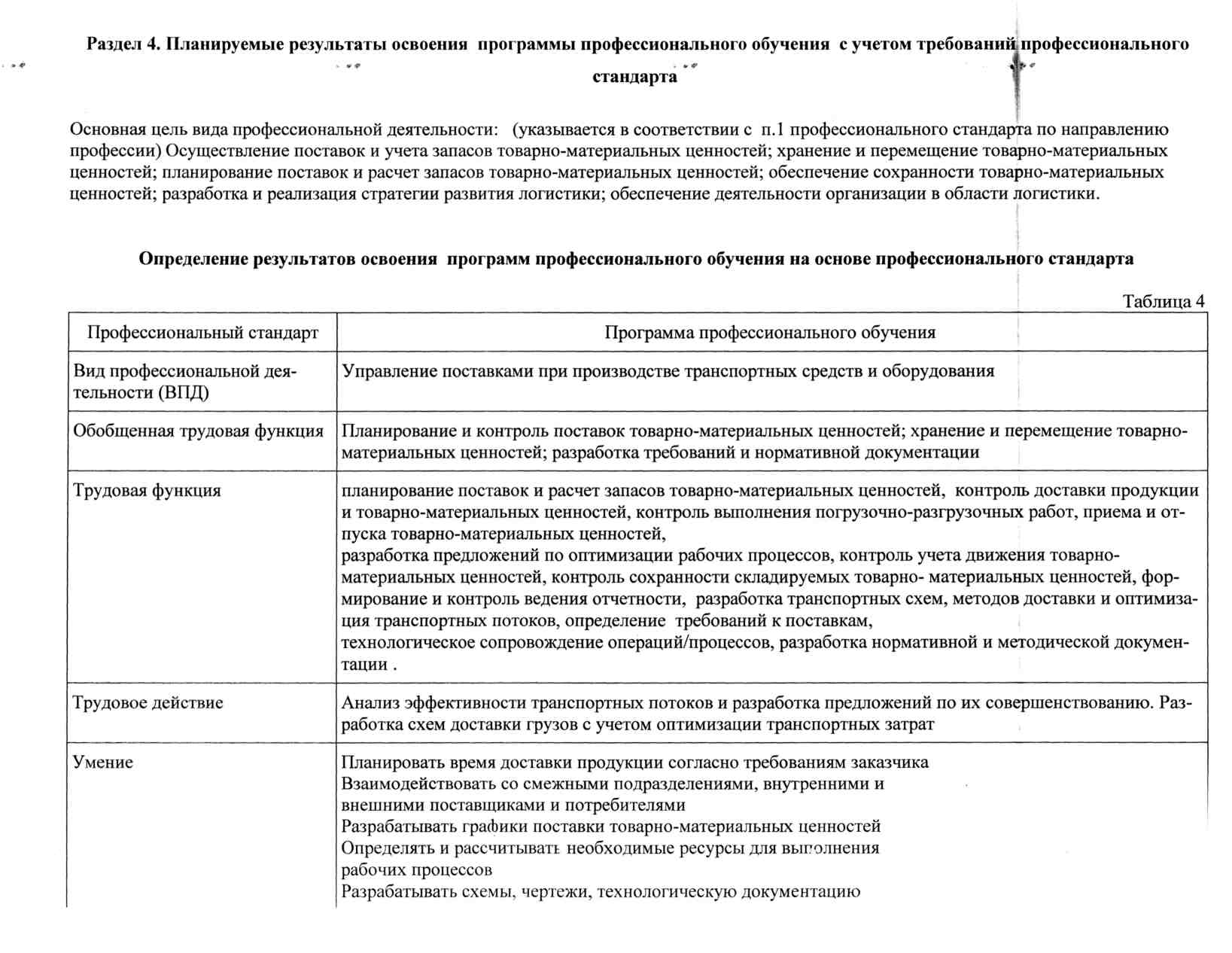 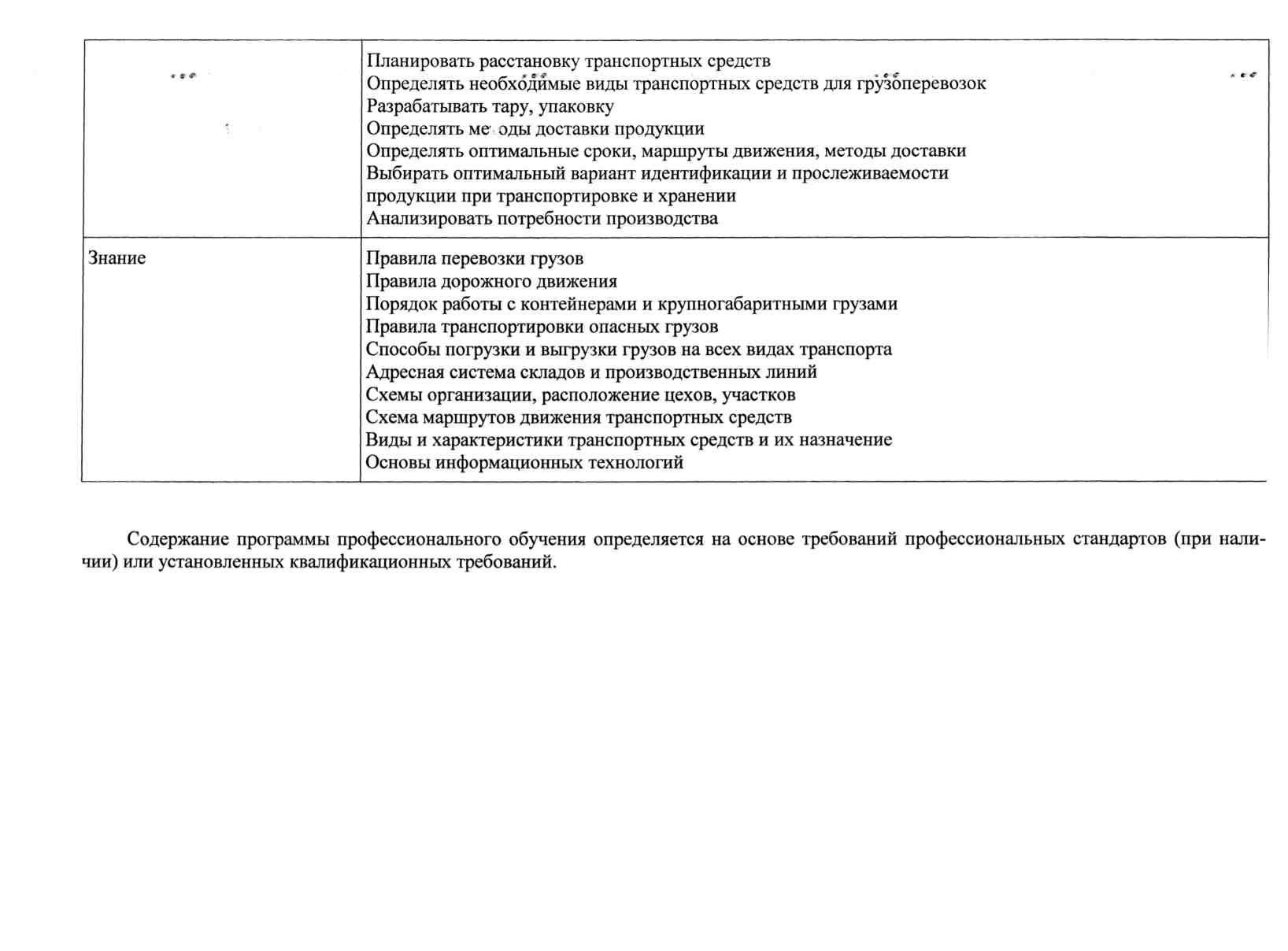 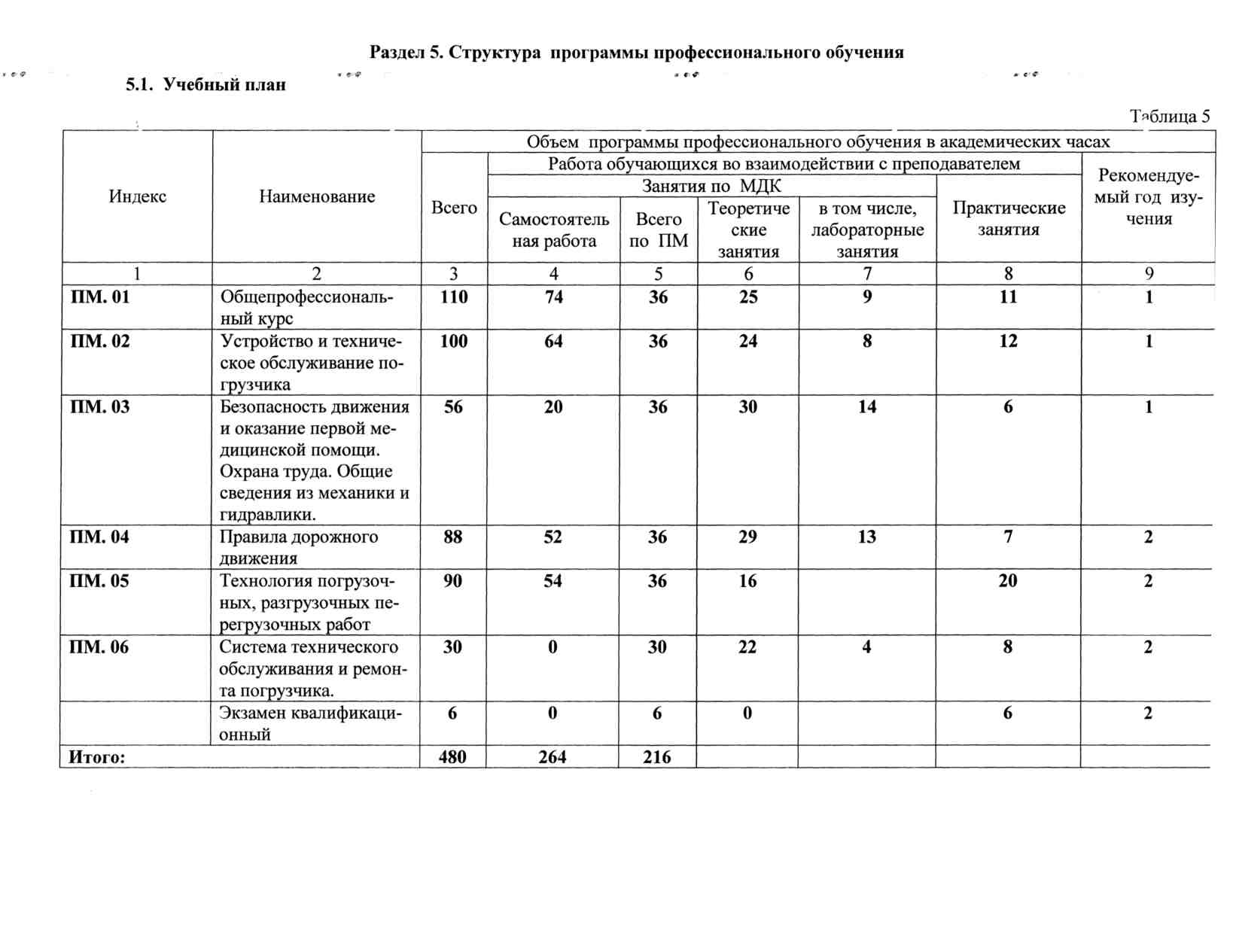 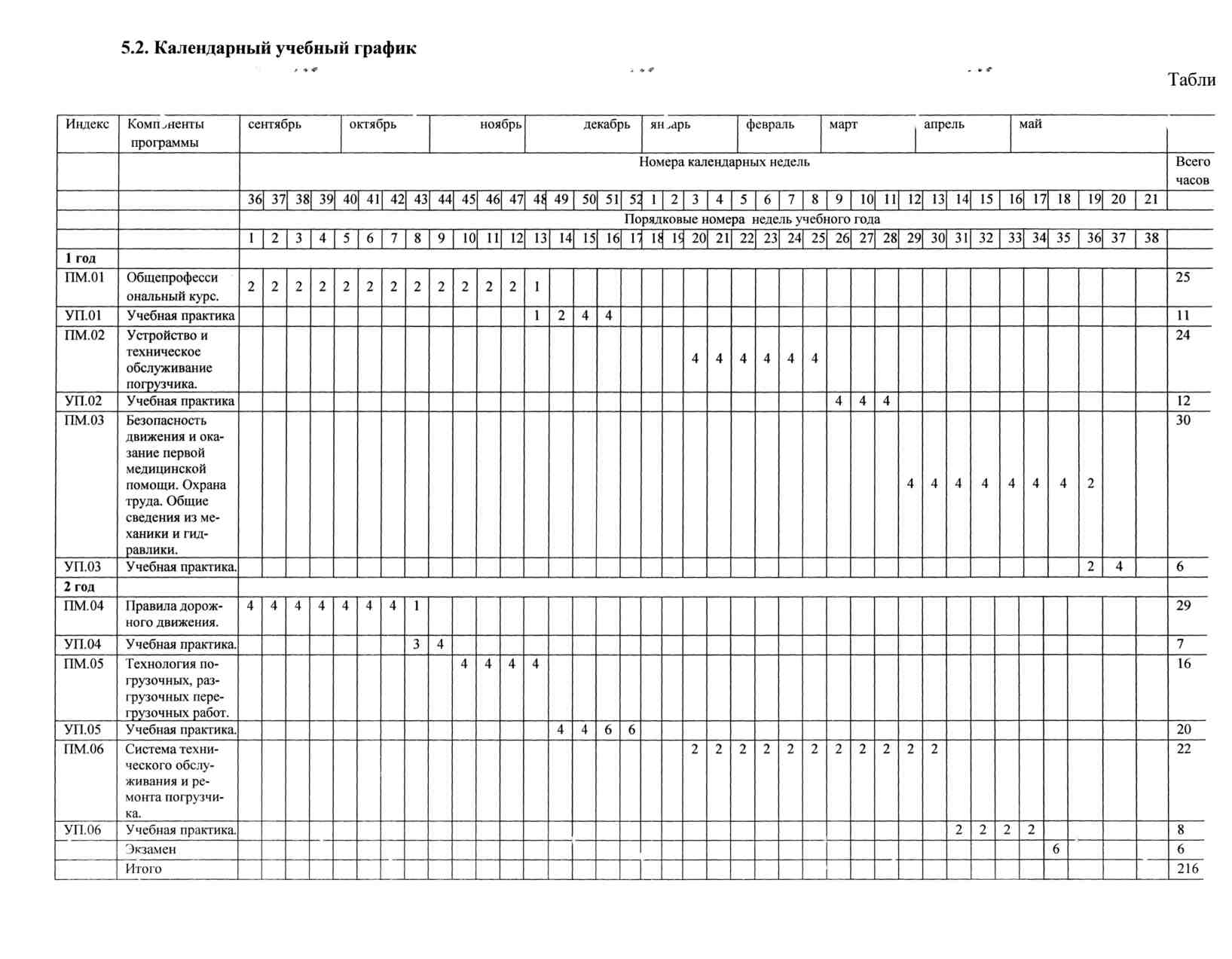 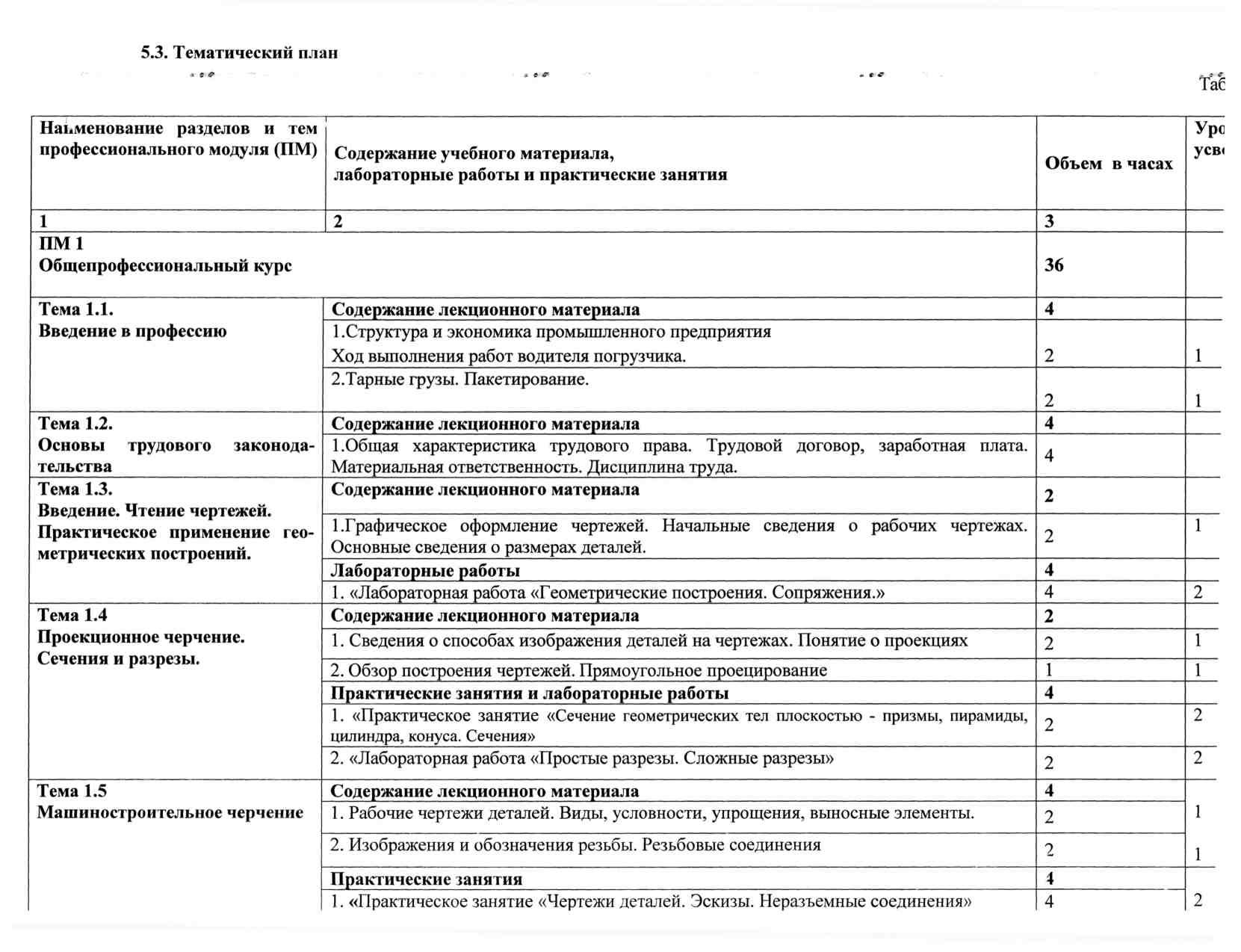 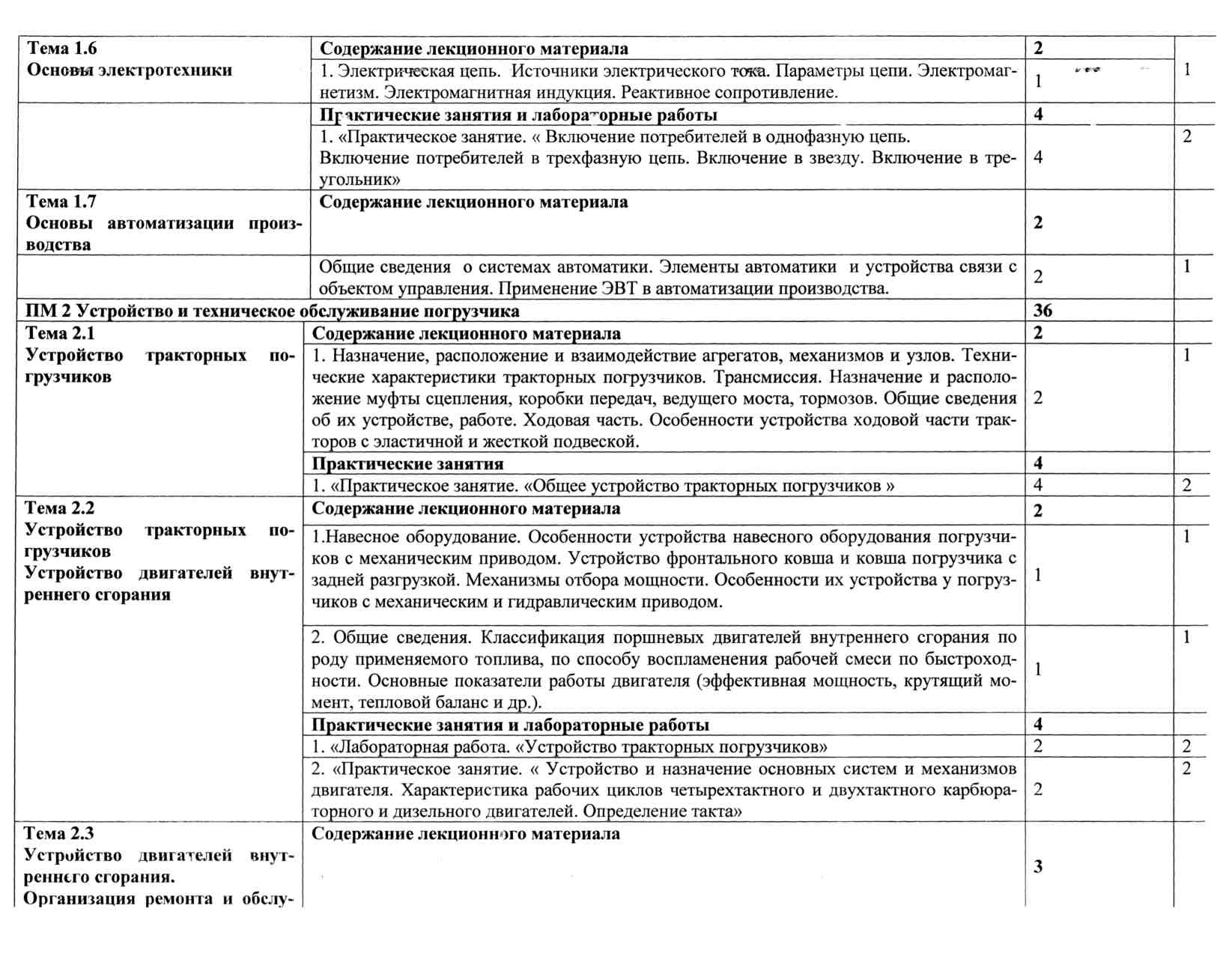 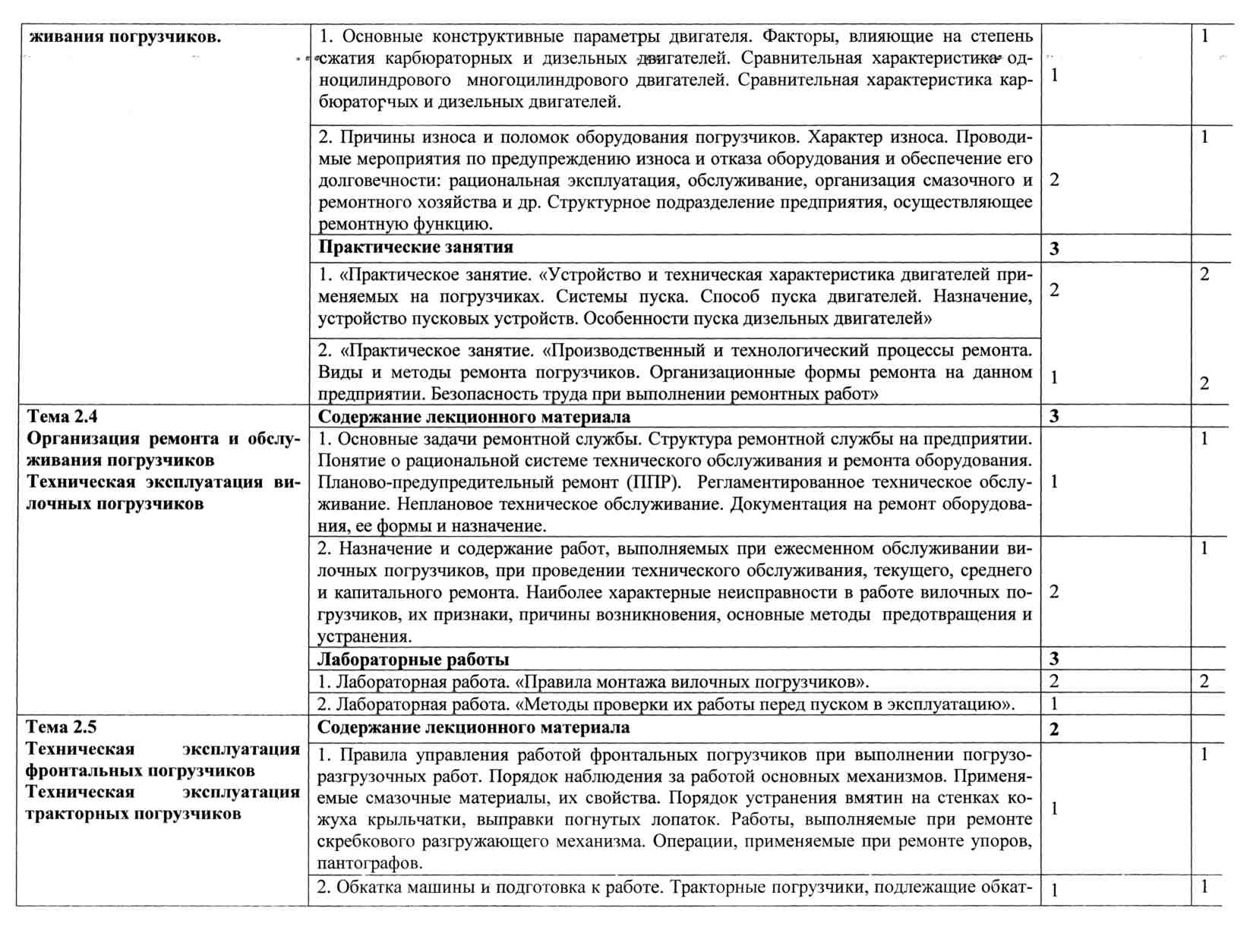 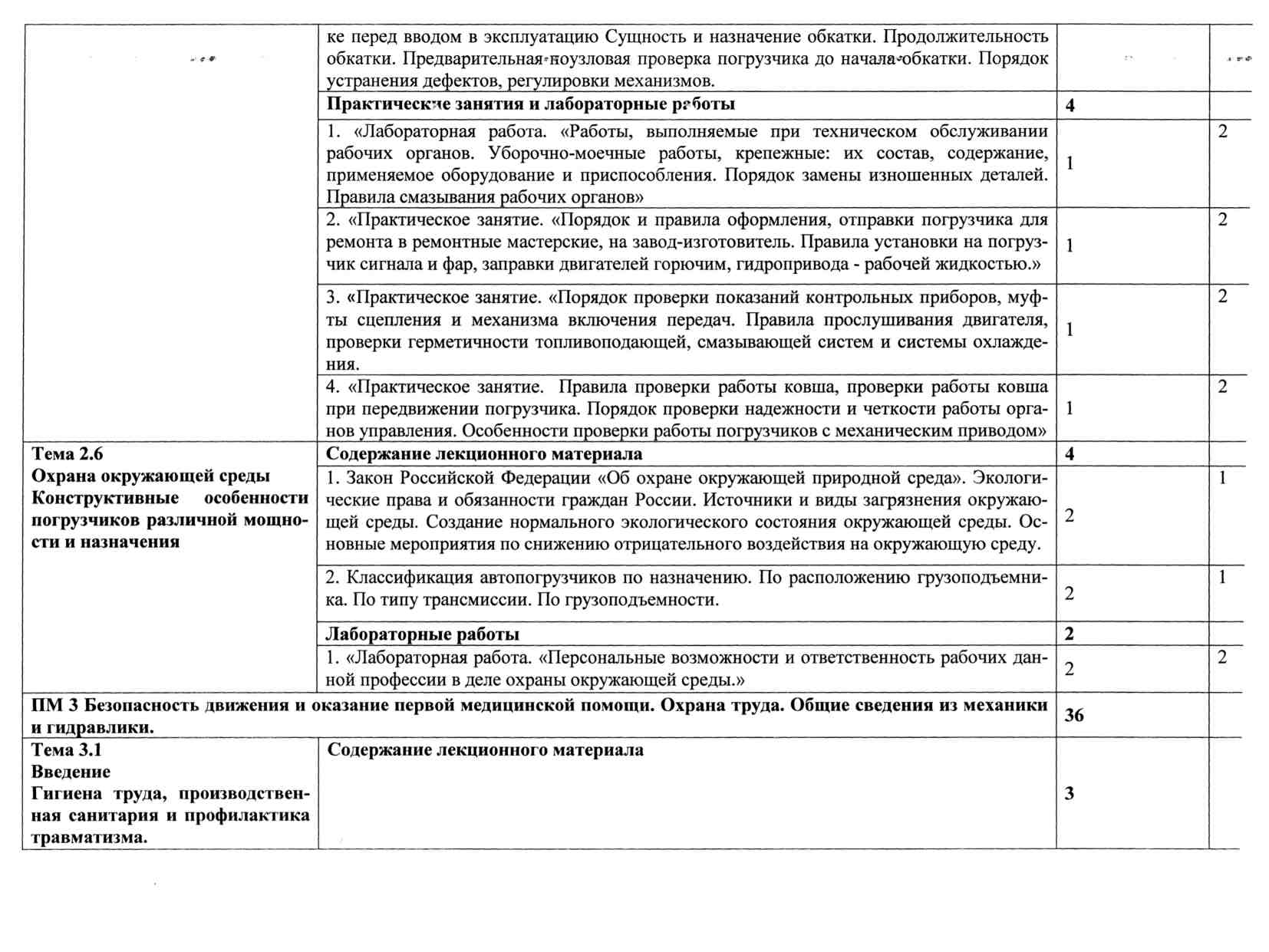 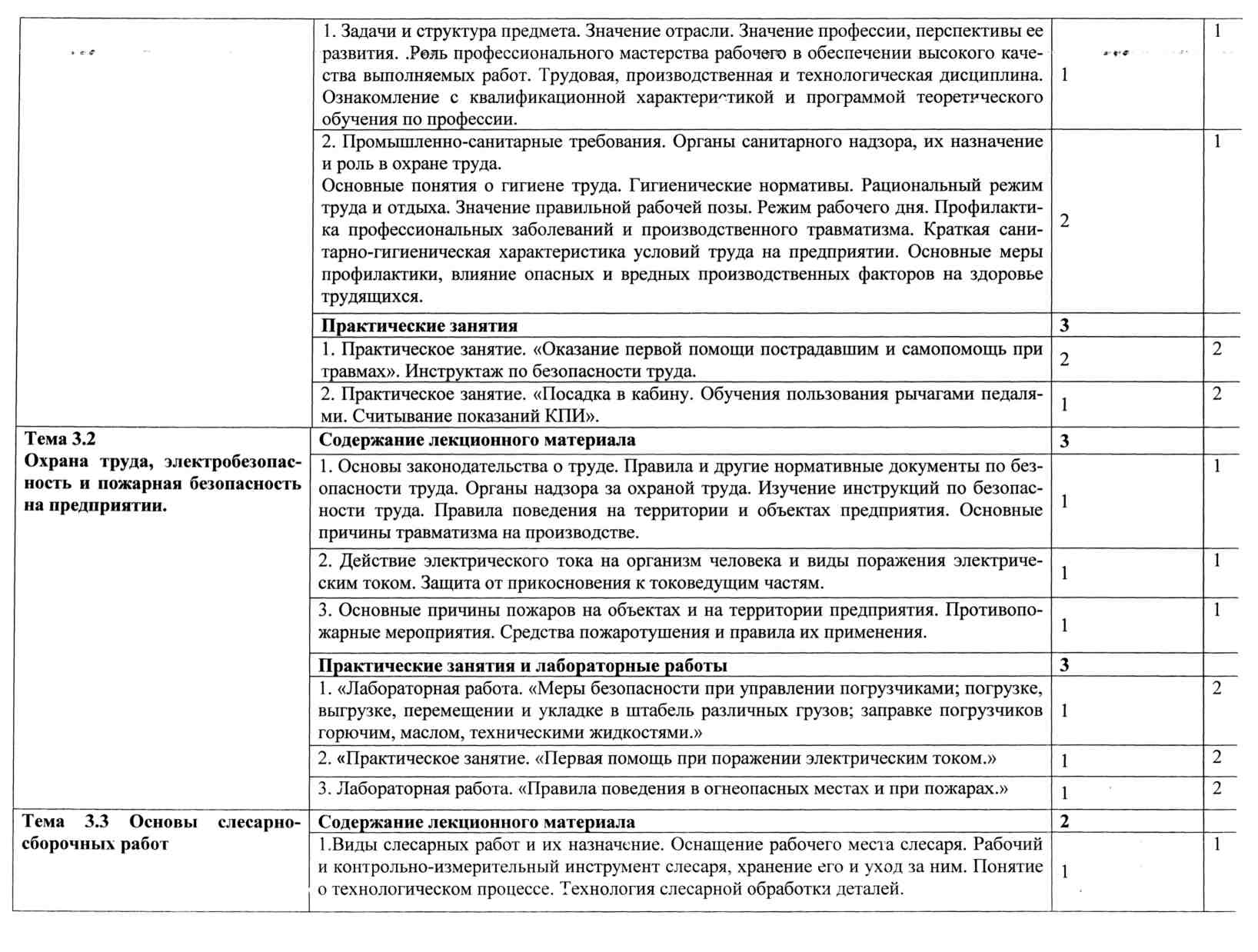 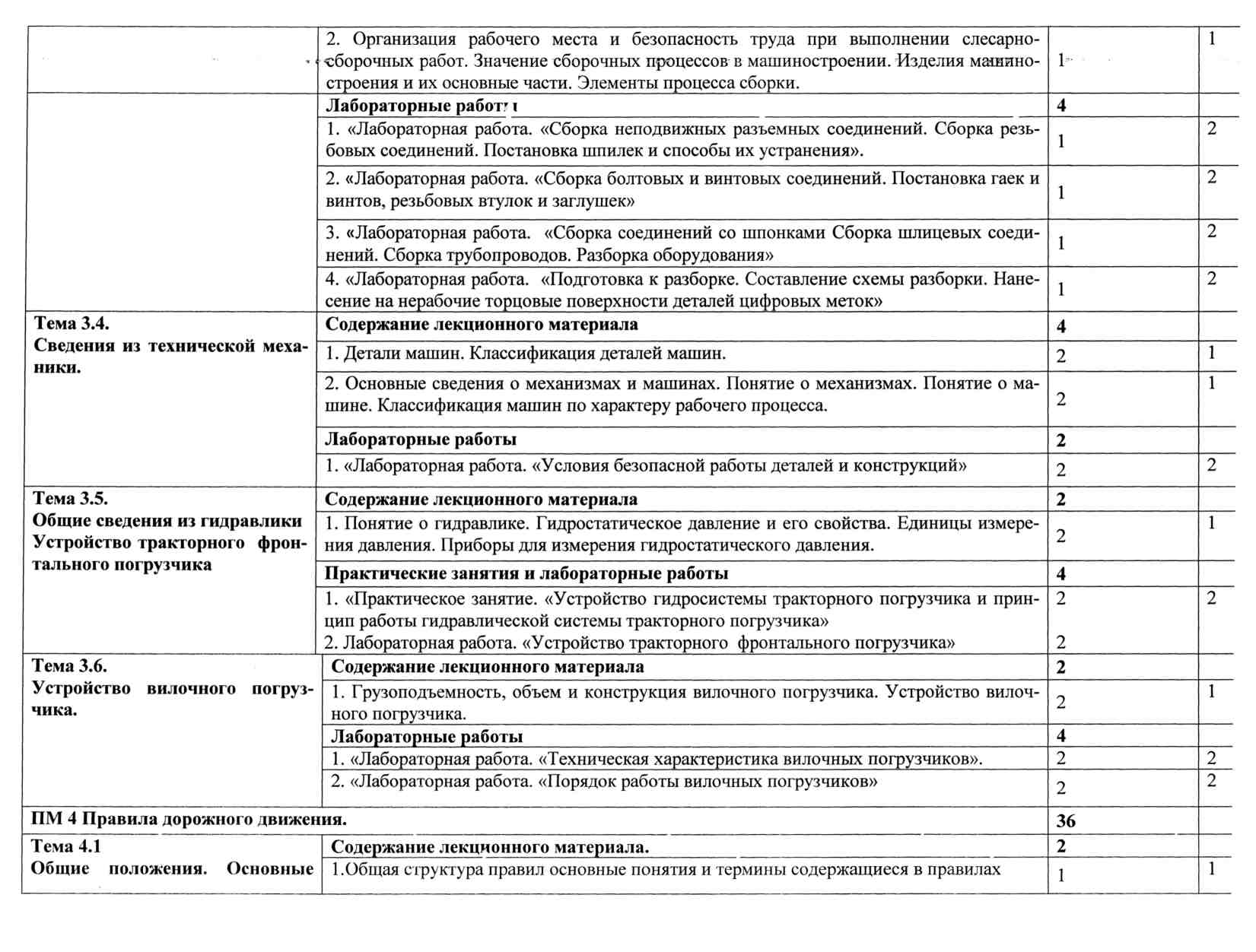 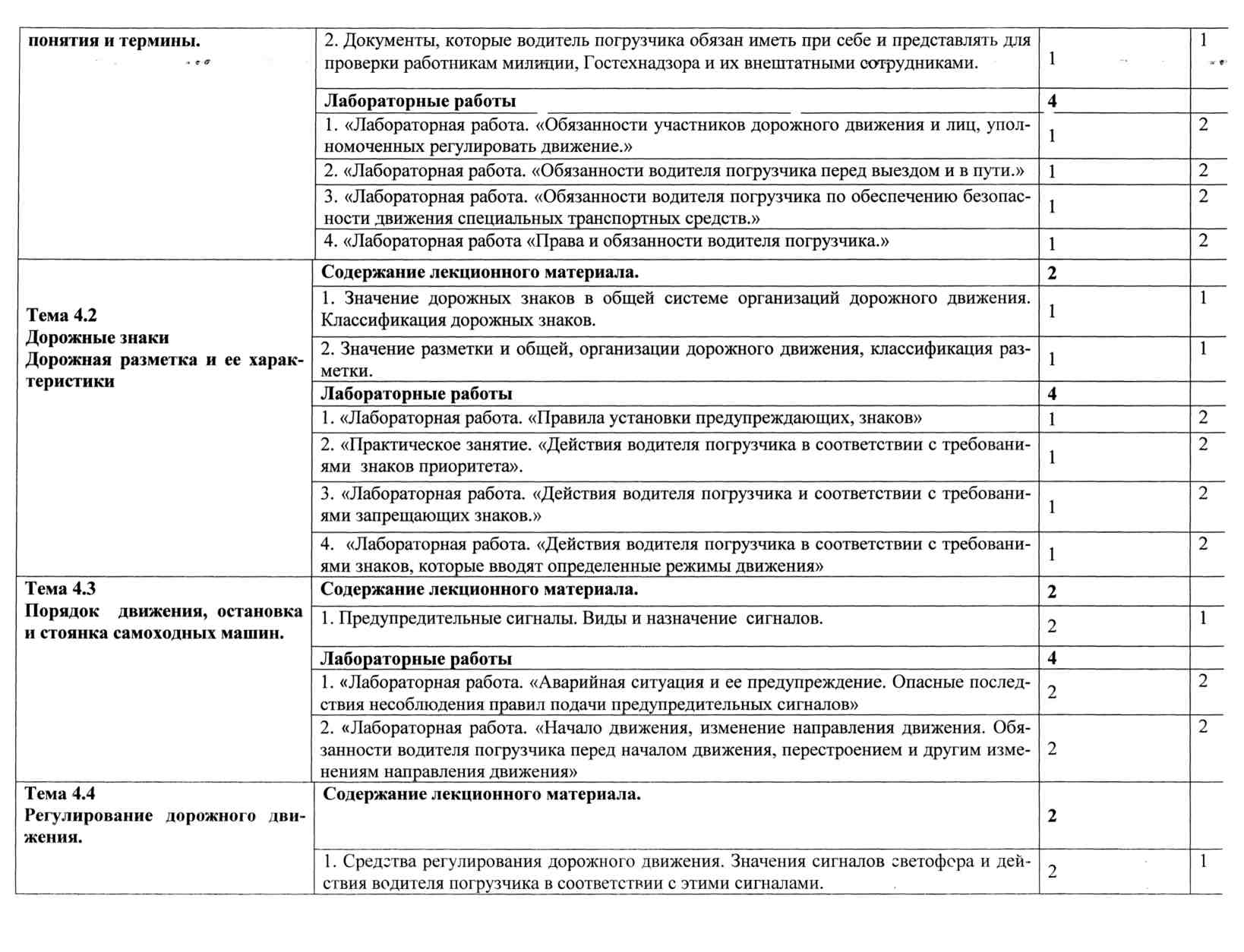 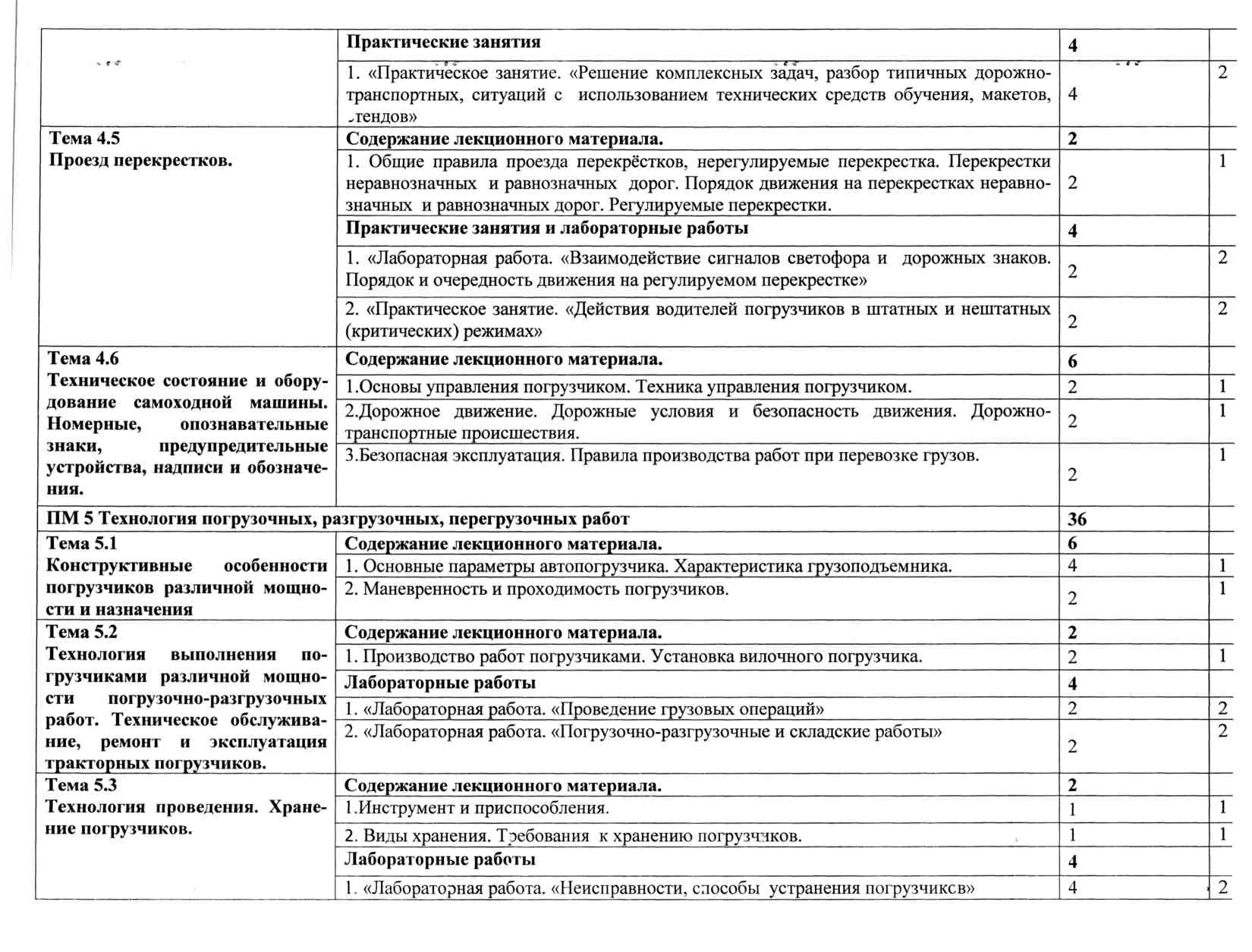 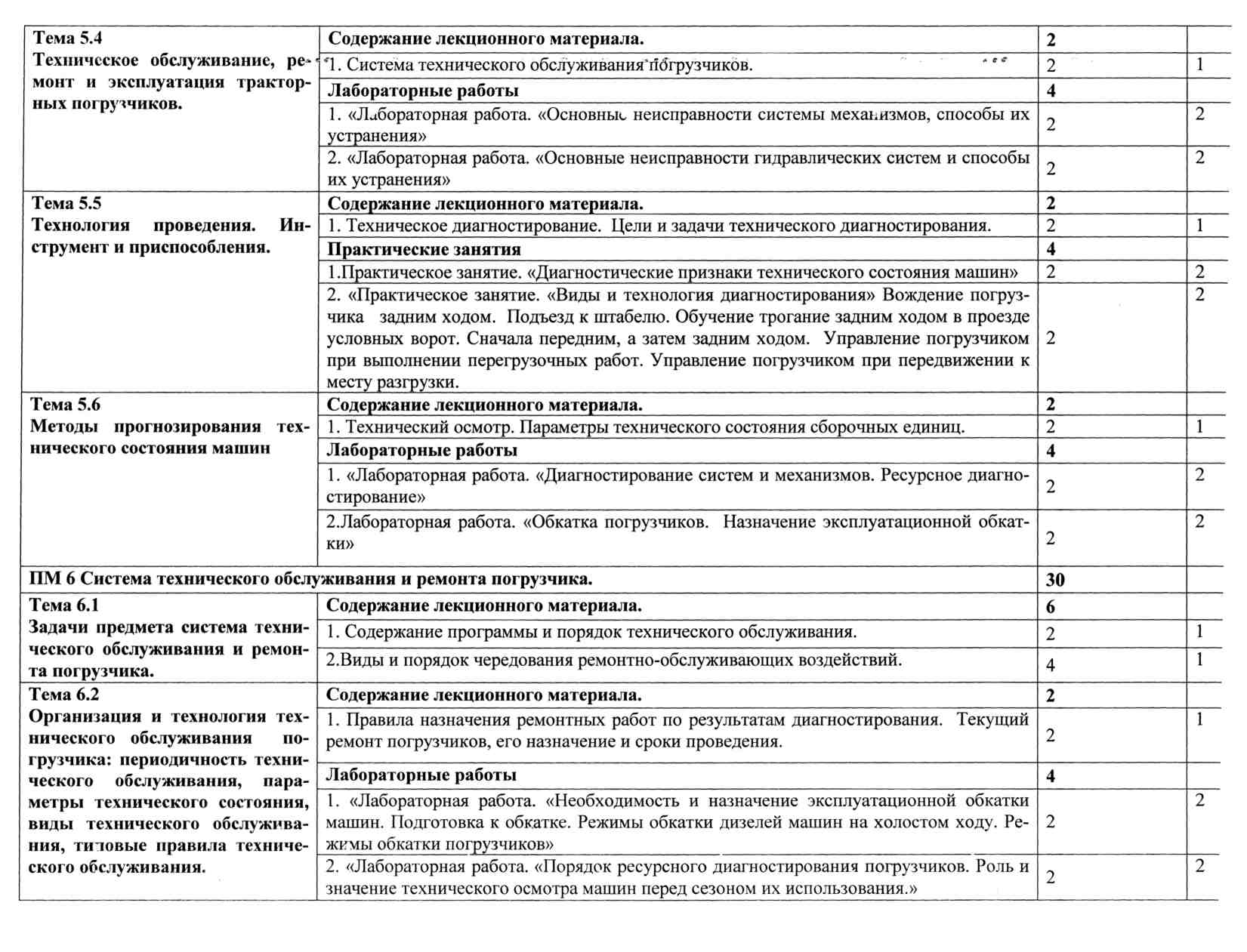 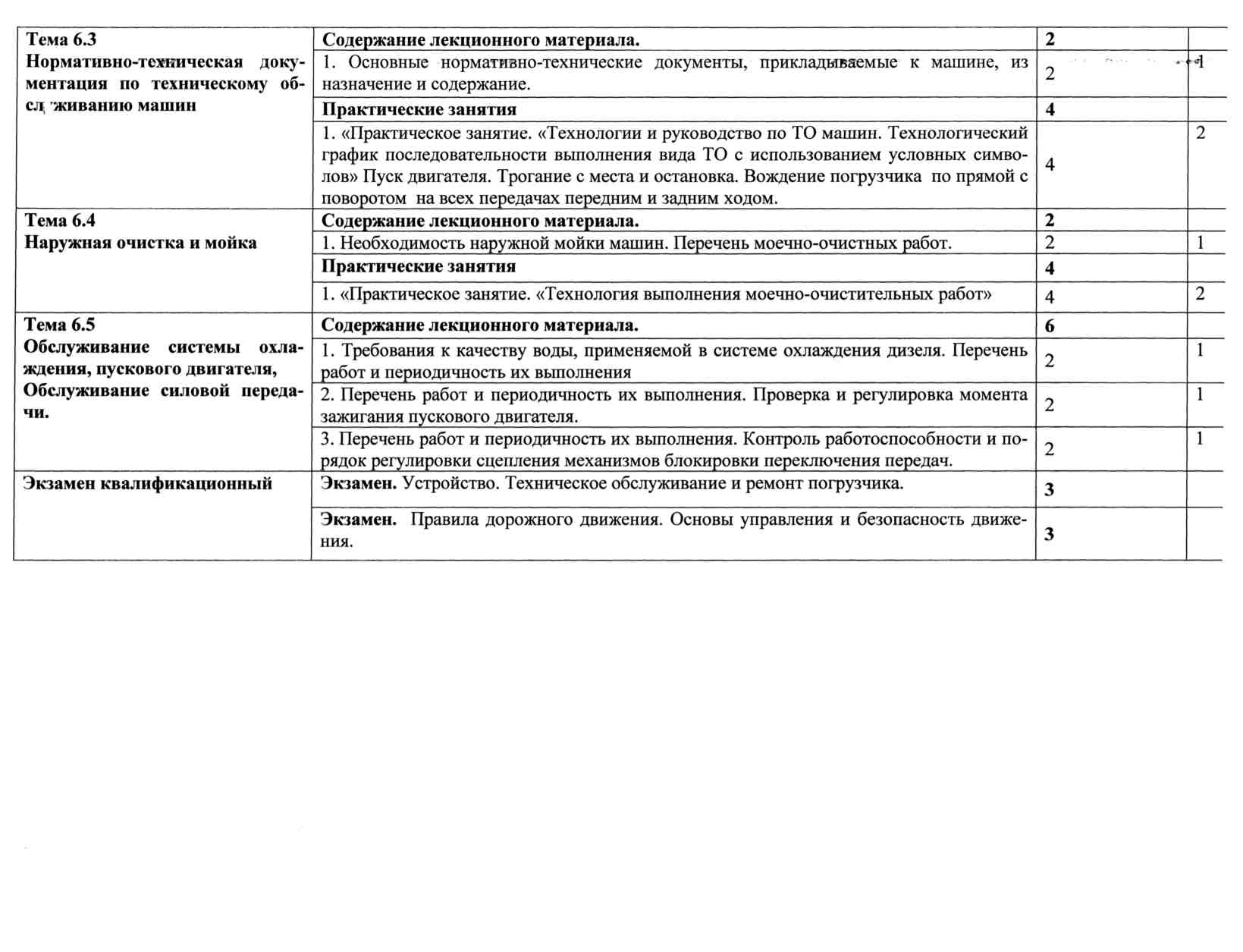 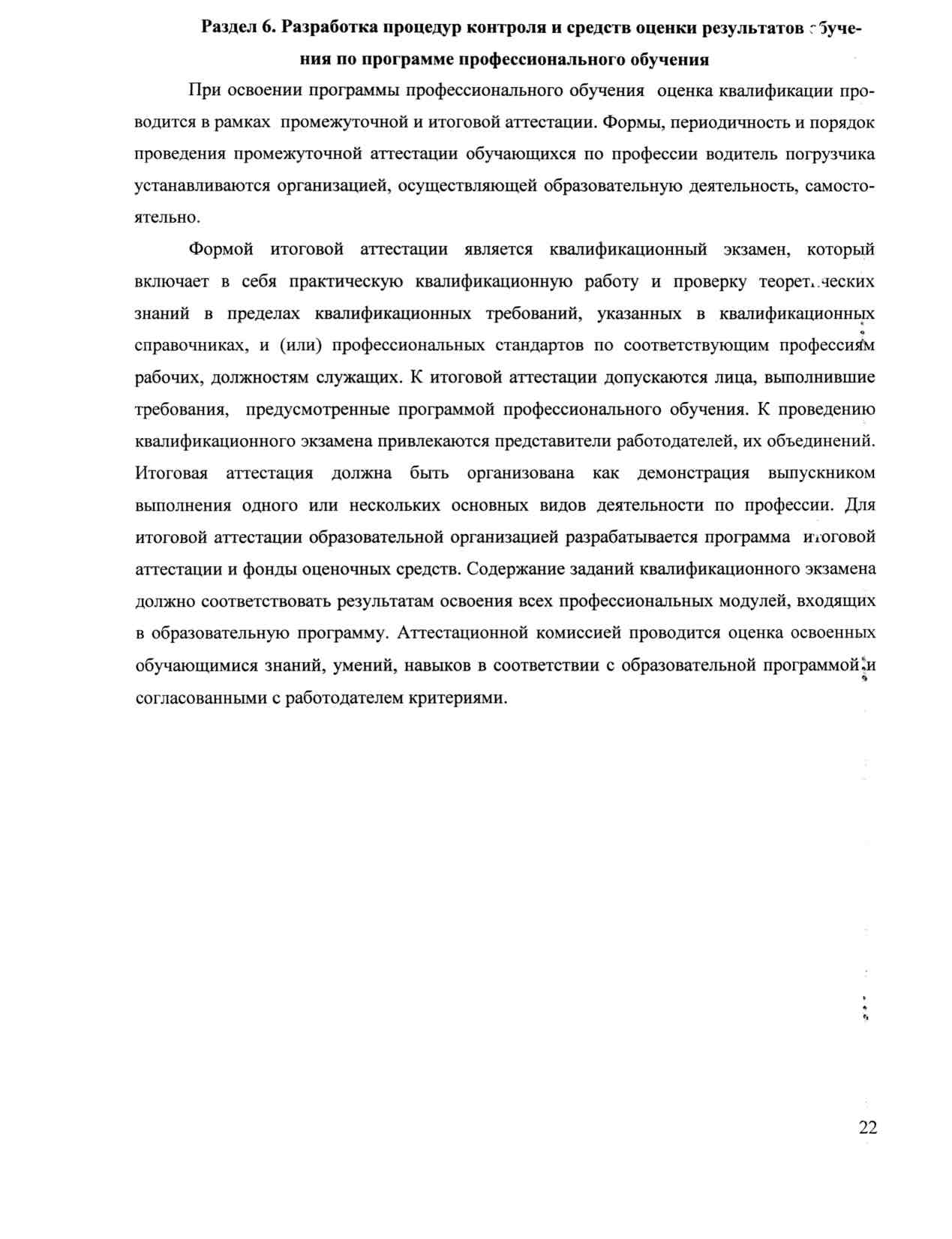 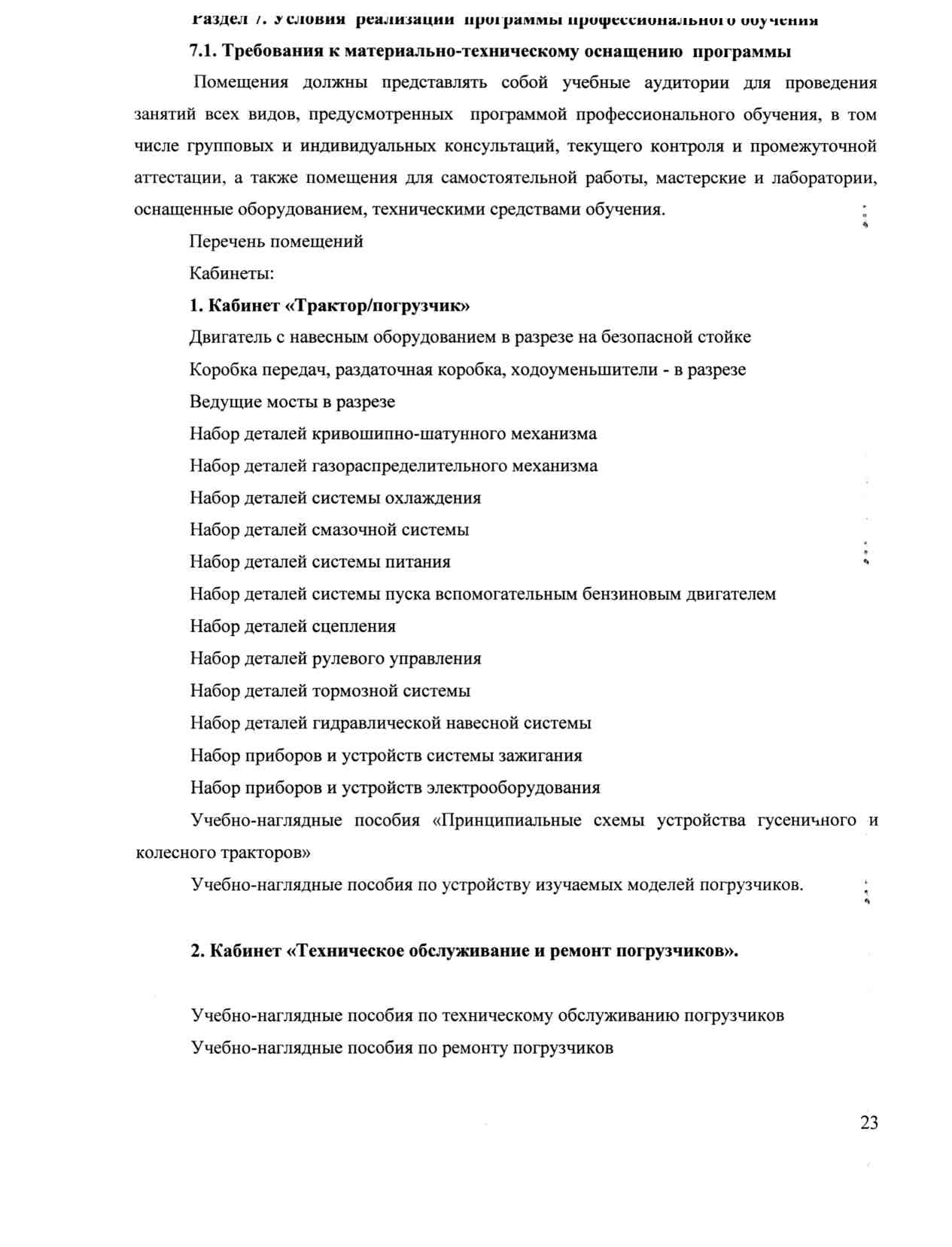 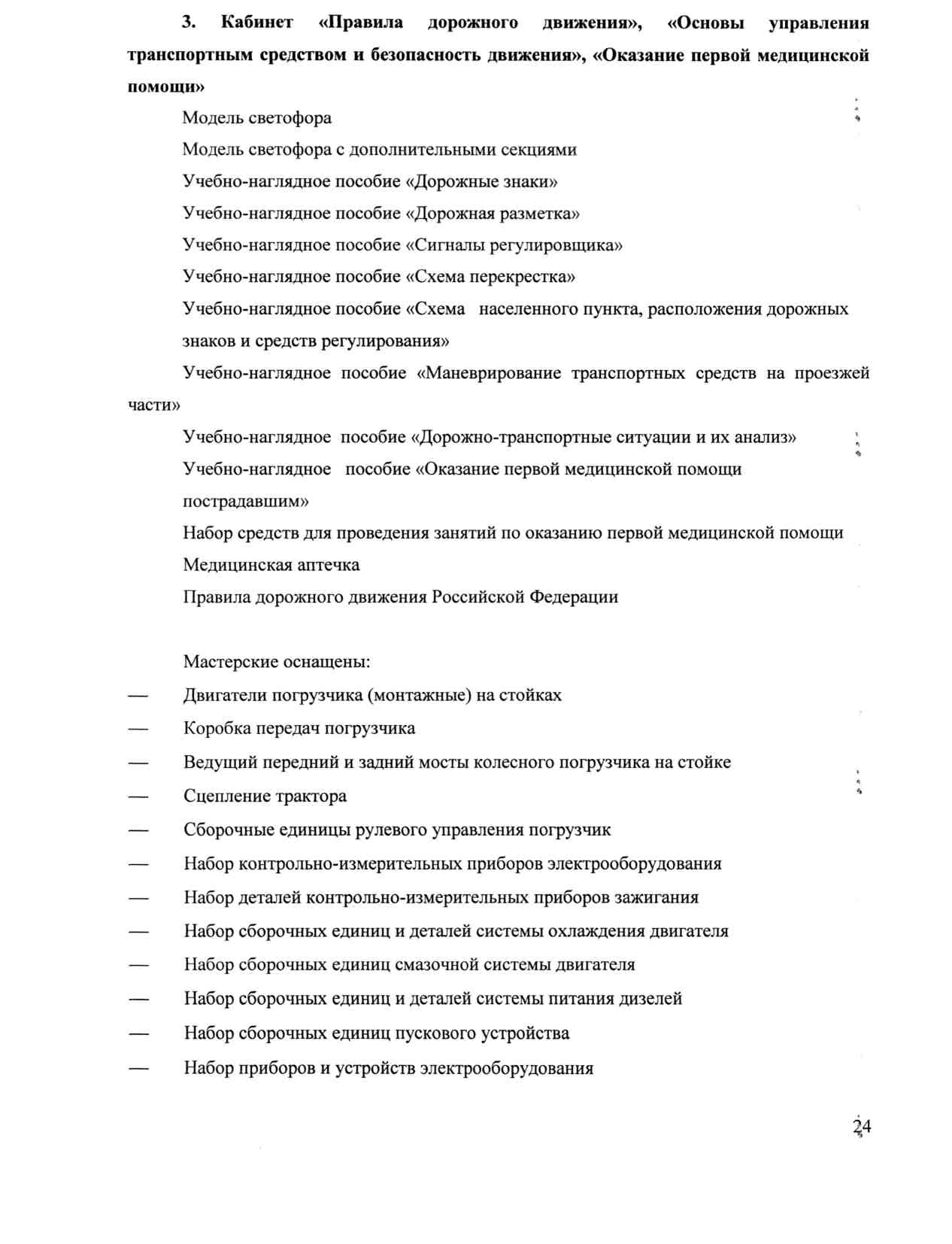 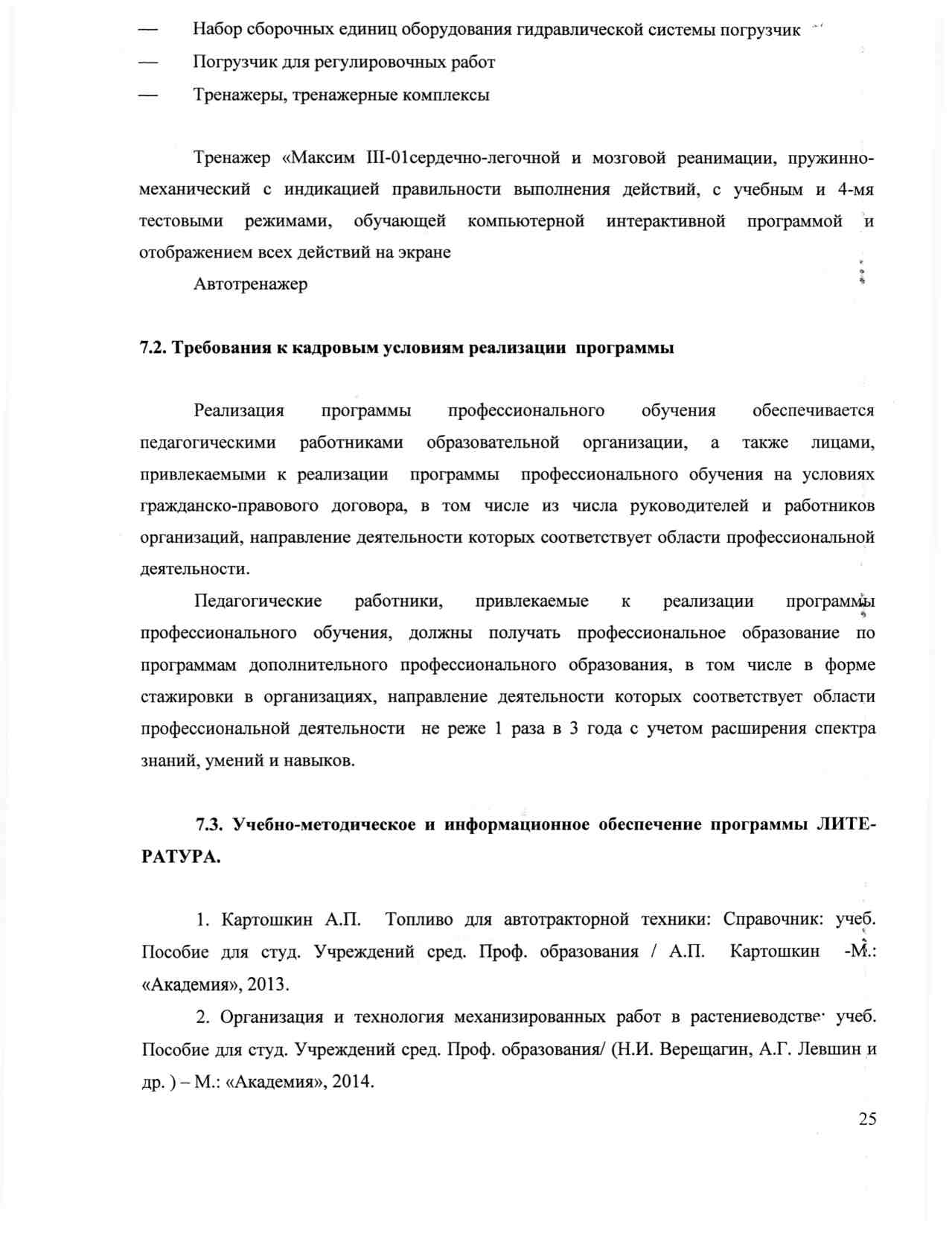 